PERANCANGAN KONSTRUKSIMESIN BUBUT CNC TRAINING UNITTUGAS AKHIR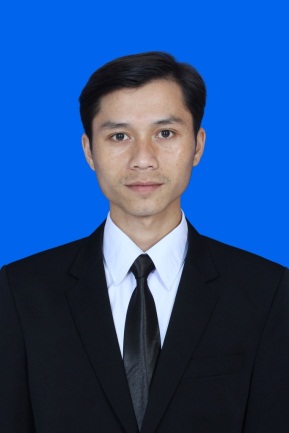 Nama 	: Cecep RahmatNRP	: 103030022Dosen Pembimbing I 					Dosen Pembimbing IIIr. Rachmad Hartono, MT. 					  Dedi Saputra, S.Pd.